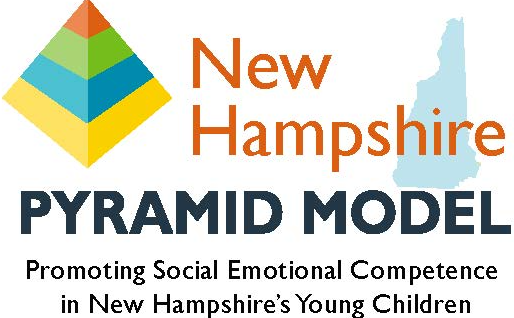 State Leadership Team (SLT) Orientation EvaluationNow that you have completed the SLT’s orientation process, please complete this evaluation and share your feedback. Your responses will be used to improve our process. Please choose ONE response to each item. You can elaborate on your response in the comment box below each section.Thank you and welcome to the NH Pyramid Model State Leadership Team!About the Pyramid Model for Supporting Social Emotional Competence in Infants and Young Children Strongly DisagreeDisagreeNeutralAgreeStrongly AgreeI feel confident in my basic understanding of the Pyramid Model for Supporting Social Emotional Competence in Infants and Young Children (PM) and can explain it to others.12345I feel confident in my basic understanding of the Multi-Tiered System of Support for Behavioral Health and Wellness (MTSS-B) and can explain it to others.12345I understand how the PM aligns with MTSS-B and can explain it to others.12345I have a basic understanding of implementation science and see how it connects to the Pyramid Model. 12345Comments:Comments:Comments:Comments:Comments:Comments:About the Pyramid Model SLTStrongly DisagreeDisagreeNeutralAgreeStrongly AgreeI understand the SLT’s mission and vision. 12345I understand the SLT’s meeting process.12345I understand the expectations of a SLT member.12345Comments:Comments:Comments:Comments:Comments:Comments:About the Orientation ProcessStrongly DisagreeDisagreeNeutralAgreeStrongly AgreeThe process provided me with the necessary information (including materials) to begin my participation on the SLT. 123452.    I had adequate opportunities to ask questions and make comments during the process.12345Comments:Comments:Comments:Comments:Comments:Comments:Please share any suggested changes to the Orientation Process: Please share any suggested changes to the Orientation Process: Please share any suggested changes to the Orientation Process: Please share any suggested changes to the Orientation Process: Please share any suggested changes to the Orientation Process: Please share any suggested changes to the Orientation Process: 